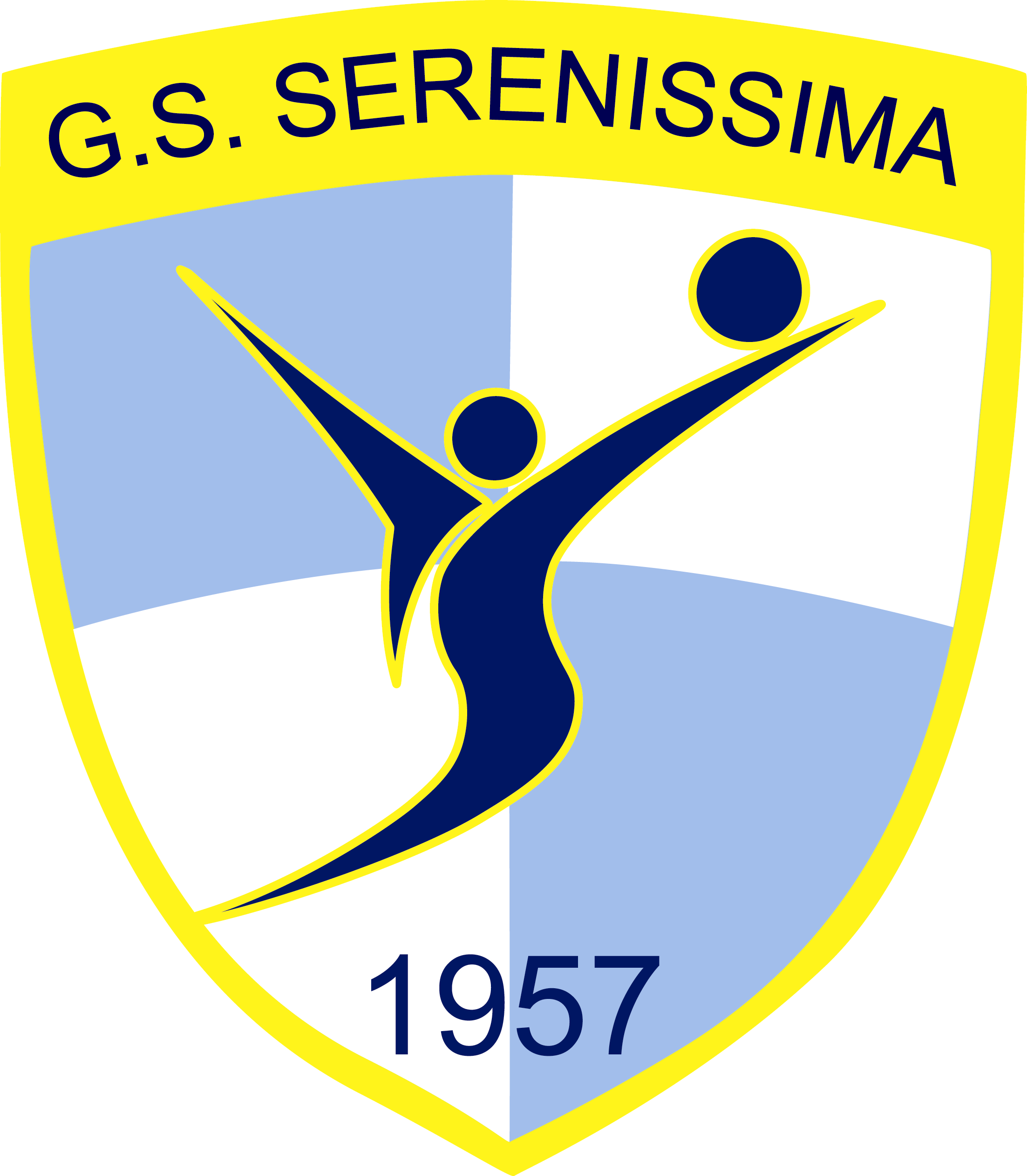 10 GIUGNO 201819° torneo PIETRO FRIGERIO a.m.A nove giocatori                SQUADRE PARTECIPANTIMENDRISIO    -    PRO SESTO  PRO PIACENZA  - SERENISSIMA                     CALENDARIO GARE         ore  14.30   PRO SESTO         -   SERENISSIMA                          ore  15.10   MENDRISIO       -   PRO PIACENZA         ore  15.45   MENDRISIO       -   PRO SESTO        ore  16.20   SERENISSIMA    -   PRO PIACENZA        ore  17.00   SERENISSIMA    -   MENDRISIO           ore  17.40   PRO SESTO         -   PRO PIACENZA         